Habit 6: Synergize
 by C Kohn, Agricultural Sciences, WUHS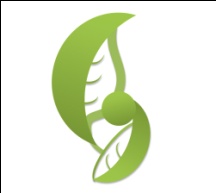 Name: 										 Hour		Date: 			  Date Assignment is due:  	 		  Why late? 						Score: +   ✓ -
			Day of Week	Date 				If your project was late, describe whyUnit PreviewDefine Synergy: 												

_														
Synergy is basically a fancy way of saying 									
This is the habit of 									
It is 					, 							, and finding 

_														
Synergy is a 				, and through that process, people bring all their 			

_								to the table. 
Together they can 												

_														
When people begin to 									 and they’re open to 

each other’s_					, they begin to gain 						
Synergy is less about 					  and more about 					
Synergy is the result of the 						
What six things must you do to create synergy? 

_														

_														

_														

_														

_														

_														
Valuing 					is  what drives 						.


How does diversity improve synergy? 										

_														
Is uniformity the same as unity? 		Explain: 							

_														
List and describe the three ways in which people view diversity: 

Level 1: 					 Description: 							

_														

Level 2: 					 Description: 							

_														

Level 3: 					 Description: 							

_														
If all our ways of thinking were the same, what would happen to our abilities? 					

_														
Unless we can 													

we cannot 													
List and describe the 7 kinds of intelligences: 

Intelligence: 					 Description: 							

_														

Intelligence: 					 Description: 							

_														

Intelligence: 					 Description: 							

_														



Intelligence: 					 Description: 							

_														

Intelligence: 					 Description: 							

_														

Intelligence: 					 Description: 							

_														

Intelligence: 					 Description: 							

_														
Why is it important to understand and value the different kinds of learning styles? 				

_														
Those who cannot understand 									may not 

_														
List and describe the four ‘colors’ of leadership:

Color: 					 Description: 								

_														

Color: 					 Description: 								

_														

Color: 					 Description: 								

_														

Color: 					 Description: 								

_														
What is the contribution to a group of each of the following? 

Blue: _														

Orange:														

Gold: _														
Green:														
There is no 						to view the world – our own 				

are 														
Different 				enable different 		and promote 				
Without different 				we would not have new 			
Those who avoid 				reduce their own 						

_														
Those who seek and appreciate 							 are best poised to develop 

_														

to most effectively 												
What are the seven steps of becoming synergistic? 

_														

_														

_														

_														

_														

_														

_														
Unit Reflection C. Kohn, Agricultural Sciences - Waterford WI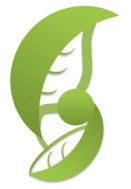 Write the 3 topics that were most meaningful to you from this chapter:

1_										

2_										

3_										
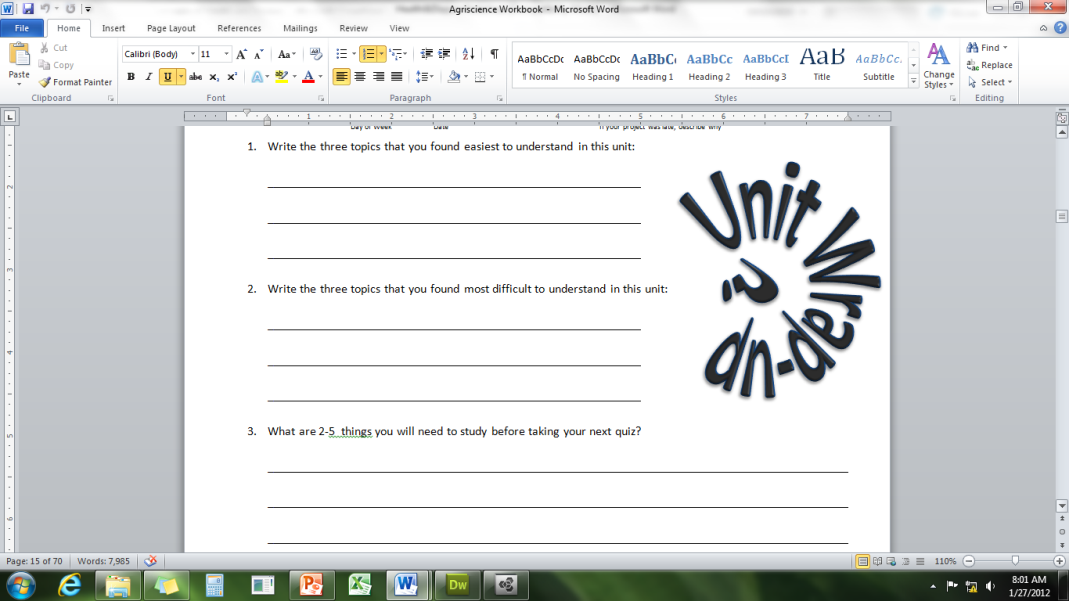 Create 3 high-level questions related to this material 
(These questions could be something you still don’t know or questions that reflect understanding that you have now that you did not have before.)

1_														

2_														

3_														
Describe a time when you feel you reflected the idea of this chapter in your own personal life:

_														

_														

_														

_														

_														

_														

_														
How might the idea of this chapter affect your life in the future?  Be as specific as you can:

_														

_														

_														

_														

_														